LAKOTA NATION KNOWLEDGE BOWL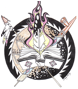 INDIVIDUAL EXAM TESTING INFORMATION AND RULESIndividual testing is a high school competition for grades 9-12.Each school may register three students per test. However, if your student finishes their test and there is still time on the clock to start another test of a different subject during that testing time your student may do so. Students should be registered for tests that coincide with subjects they are taking during the school year.  Alternates can be listed however; a school can only have three students per test.All tests are purchased from independent quiz bowl firm and are multiple choices.Students may enter as many tests as rules and schedule allows.Calculators will be allowed in the following tests: Advanced Math, Algebra 1, Algebra II, Chemistry, Geometry, and Physics.  Students are responsible for providing their own calculator.Plates will be awarded to the first place winners.  A total accumulative point team trophy plate will be awarded to the school with the most points.  Winners will be awarded their prizes at the end of the quiz bowl competition. Only students taking a test will be allowed in the testing room. No coaches or family.All testing must be completed during the scheduled time.  “Late” tests will not be allowed.Individual tests will be given ONLY DURING THE SCHEDULED TIME. Tests cannot be taken early or late to accommodate students with scheduling conflicts.  